Nombre: _____________________Descubre 1 Español 1: Capítulo 4: Los pasatiempos /Las  actividadesEl verbo IR: to go  (followed by  “___.”Instrucciones:  For each picture, say what different people are GOING to do. Use old vocabulary you remember, PLUS new vocabulary from section A and C of your paquete nuevo.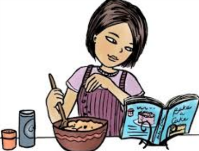 1.          		a. María va a preparar la comida.	            b. Nosotros vamos a comer. 2.                                        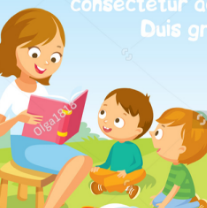 	a. La mujer ___________________________	b. Los niños ______________________________3. 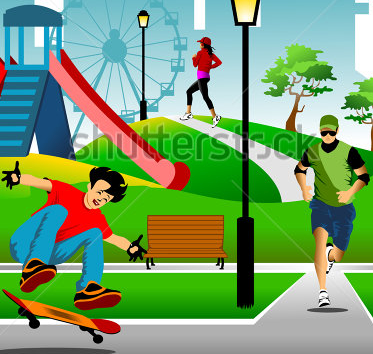             a. Tú _____________________________________	 b. Nosotros _______________________________________	 c. Ellos ________________________________________		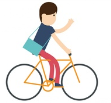                                      d.  Yo ___________________________________________4. 	           a. Yo ___________________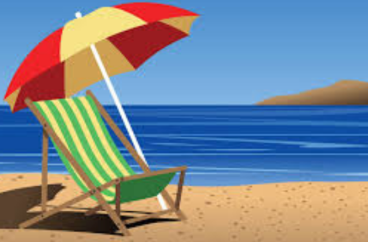                      b. Mi amigo y yo ___________________________________                     c. La familia _____________________________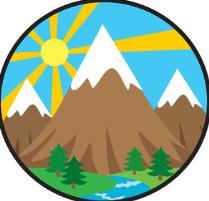 5.                            a. Los estudiantes ____________________________________________	                     b.  El hombre _______________________________________                                c. Tú __________________________________Instrucciones: Draw a picture of the places listed. Then write what activities people do in the various places. Conjugate the verb according to the ending.Ejemplo:Contesta las preguntas:¿Adónde vas para correr? ________________________________________¿Adónde vas para comer? ______________________________________¿Adónde van los chicos para pasear? _____________________________________________¿Adónde vas con tu familia? _____________________________________________________¿Adónde van ustedes para aprender de la historia? ___________________________________________¿Adónde vas para tomar el sol?  ________________________________________________________¿Adónde vas para descansar? ________________________________________________________¿Es posible esquiar en el agua? _________¿Qué te gusta más, jugar al fútbol americano o jugar al fútbol? _________________________________________________________________¿Qué te gusta más, ir a la playa (beach), ir a un lago (lake) o ir a la alberca/piscina? _________________________________________________________________¿Te gusta comer en un café o te gusta comer en un restaurante? _________________________________________________________________¿Cuál es tu restaurante favorito? ____________________________¿Te gusta más ir a los restaurantes con tus amigos o con tu familia? _________________________________________________________________¿Qué te gusta más, ver películas o ver la televisión?  _________________________________________________________________¿Te gusta ir de excursión? ____________¿Adónde vas para bucear? ____________________________________________________________________________________¿Escribes muchos mensajes electrónicos? _______¿Te gusta andar en patineta o patinar en línea? _______________________________________________________________________________________¿Qué actividades haces (you do) en el centro?   _______________________________________________________________________________________ _______________________________________________________________________________________¿Te gusta más jugar los videojuegos o jugar deportes?  ______________________________________________________________________________________________________________________________________________________________________________ En la biblioteca:                              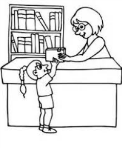 Los estudiantes buscan libros. Yo leo correos electrónicos.Nosotros escribimos mensajes electrónicos.En el centro, hay (there is): La iglesia                                                   el café                                      el museo          La alberca                                           el parque                              la plazaEn el café, ______________________________________________________________En el museo,___________________________________________________________En la alberca, ___________________________________________________En el parque, ______________________________________________________En la plaza, _______________________________________________________(you pick!) __________________________________________________________(you pick!) __________________________________________________________